Державна служба статистики УкраїниГоловне управління статистики у Луганській областіСоціально-економічнестановищеЛуганської областіза січень–березень 2020 рокуСтатистичний бюлетеньСєвєродонецькГоловне управління статистики у Луганській областіадреса: 93404, м. Сєвєродонецьк, бульв. Дружби Народів, 32-ателефони: (06452) 4-42-27електронна пошта: gus_lg@ukrstat.gov.uaвебсайт: www.lg.ukrstat.gov.uaВідповідальний за випуск Н. ХарламоваскороченняУмовні позначенняПримітка. У статистичному бюлетені інформацію за результатами державних статистичних спостережень наведено без урахування частини тимчасово окупованої території у Луганській області.В окремих випадках незначне відхилення між підсумками та сумою складових пояснюється округленням даних.© Головне управління статистики у Луганській області, 2020ОСНОВНІ ПОКАЗНИКИСОЦІАЛЬНО-ЕКОНОМІЧНОГО РОЗВИТКУЛУГАНСЬКОЇ ОБЛАСТІ1Продовження__________________1 Дані наведено без урахування частини тимчасово окупованої території у Луганській області.2 Дані за січень–лютий 2020р.3 Лютий 2020р. у % до січня 2020р.4 Лютий 2020р. у % до лютого 2019р.5 Січень–лютий 2020р. до січня–лютого 2019р.6 Січень–лютий 2019р. до січня–лютого 2018р.7 Станом на 1 березня.8 Березень 2020р. до грудня 2019р.9 Березень 2019р. до грудня 2018р.10 Пасажирообіг автомобільного та тролейбусного транспорту.11 Включає дані щодо роздрібного товарообороту підприємств (юридичних осіб та фізичних осіб-підприємців), основним видом економічної діяльності яких є роздрібна торгівля.НАСЕЛЕННЯ ТА МІГРАЦІЯ Чисельність населення (за оцінкою) по містах та районах на 1 березня 2020 року1(осіб)___________________1 Розрахунки (оцінки) чисельності населення здійснено на основі наявних адміністративних даних щодо державної реєстрації народження і смерті та зміни реєстрації місця проживання. Кількість живонароджених, померлих по містах та районах у січні–лютому 2020 року1(осіб)__________________1 Без урахування частини тимчасово окупованої території у Луганській області. Дані по містах та районах щодо народження дітей розподіляються за реєстрацією місця проживання батьків чи одного з них, смерті – за реєстрацією місця проживання померлого або місцем смерті (поховання). Кількість живонароджених, померлих за місцем реєстрації демографічної події по містах та районах у січні–лютому 2020 року(осіб)Довідково: відповідно до Правил державної реєстрації актів цивільного стану в Україні, затверджених наказом Мін'юсту від 18.10.2000 № 52/5 (у редакції наказу Мін'юсту від 24.12.2010 № 3307/5), наказу Мін'юсту "Про невідкладні заходи щодо захисту прав громадян на території проведення антитерористичної операції" від 17.06.2014 № 953/5 (зі змінами), особи, які проживають на тимчасово окупованій території у Луганській області або переселились із тимчасово окупованої території, мають право звернутися для реєстрації живонародження чи смерті до будь-якого відділу державної реєстрації актів цивільного стану, що знаходиться за межами тимчасово окупованої території.Кількість померлих за окремими причинами смертіу січні–лютому 2020 року1Продовження_________________1 Без урахування частини тимчасово окупованої території у Луганській області. Кількість прибулих, вибулихпо містах та районах у січні–лютому 2020 року1 (осіб)__________________1 Без урахування частини тимчасово окупованої території у Луганській області. ОПЛАТА ПРАЦІ ТА СОЦІАЛЬНО-ТРУДОВІ ВІДНОСИНИЗаробітна плата штатних працівників за видами економічної діяльностіу лютому 2020 рокуПримітка. У цій таблиці дані наведено по юридичних особах та відокремлених підрозділах юридичних осіб із кількістю найманих працівників 10 і більше осіб. Заборгованість із виплати заробітної платиза видами економічної діяльності на 1 березня 2020 року_________________1 У цій та наступній таблиці (стор. 12–13) – суб’єкти господарювання, щодо яких реалізовуються процедури відновлення  платоспроможності боржника або визнання його банкрутом.Примітка. У цій та наступних таблицях із питань заборгованості з виплати заробітної плати (стор. 12–18) дані наведено по юридичних особах та відокремлених підрозділах юридичних осіб із урахуванням цензу за кількістю найманих працівників. Заборгованість із виплати заробітної платипо містах та районах на 1 березня 2020 року__________________1 Див. виноску на стор. 12.Темпи зміни суми заборгованості з виплати заробітної плати за видами економічної діяльностіна 1 березня 2020 рокуТемпи зміни суми заборгованості з виплати заробітної плати по містах та районах на 1 березня 2020 рокуЗаборгованість із виплати заробітної плати працівникамекономічно активних підприємств (установ, організацій)за видами економічної діяльності на 1 березня 2020 рокуЗаборгованість із виплати заробітної плати працівникамекономічно активних підприємств (установ, організацій)по містах та районах на 1 березня 2020 рокуЗаборгованість із виплати заробітної плати працівникамекономічно активних підприємств (установ, організацій)за видами економічної діяльності у промисловостіна 1 березня 2020 рокуОСВІТА Заклади загальної середньої освітина початок 2019/2020 навчального року1________________1 За даними Департаменту освіти і науки Луганської обласної державної адміністрації.Випуск учнів закладами загальної середньої освіти у 2019 році1(осіб)_________________1 За даними Департаменту освіти і науки Луганської обласної державної адміністрації.Заклади професійної (професійно-технічної) освіти у 2019 році1__________________1 За даними Департаменту освіти і науки Луганської обласної державної адміністрації.ВНУТРІШНЯ ТОРГІВЛЯРоздрібна торгівля у січні–березні 2020 року__________________1 Включає дані щодо роздрібного товарообороту підприємств (юридичних осіб та фізичних осіб-підприємців), основним видом економічної діяльності яких є роздрібна торгівля.СІЛЬСЬКЕ, ЛІСОВЕ ТА РИБНЕ ГОСПОДАРСТВОІндекси сільськогосподарської продукціїу січні–березні 2020 року___________________1 До січня–травня розрахунки проводяться на основі даних щодо продукції тваринництва, починаючи з січня–червня – на основі даних щодо продукції рослинництва та тваринництва.Виробництво продукції тваринництва,кількість сільськогосподарських тварин за категоріями господарству січні–березні 2020 рокуВиробництво продукції тваринництва у підприємствах1по містах та районах у січні–березні 2020 року_________________1 По підприємствах, які утримують від 100 голів великої рогатої худоби, овець та кіз та/або від 200 голів свиней,та/або від 5000 голів птиці свійської всіх видів.Кількість сільськогосподарських тварин у підприємствах1по містах та районах на 1 квітня 2020 року__________________1 По підприємствах, які утримують від 100 голів великої рогатої худоби, овець та кіз та/або від 200 голів свиней, та/або від 5000 голів птиці свійської всіх видів.Наявність культур зернових і зернобобових, соняшнику в підприємствах, які займаються їхнім вирощуванням, зберіганням та переробленням на 1 квітня 2020 року_________________1 По підприємствах з основним видом економічної діяльності за кодами 01.1 − 01.6, 10.12 за КВЕД ДК 009:2010, які мають площу сільськогосподарських угідь від 200 га (для фермерських господарств – від 1000 га) та/або від 100 голів великої рогатої худоби, овець, кіз, та/або від 200 голів свиней, та/або від 5000 голів птиці свійської всіх видів (для фермерських господарств – від 500 голів великої рогатої худоби, овець, кіз, та/або від 1000 голів свиней, та/або від 25000 голів птиці свійської всіх видів.Надходження продукції тваринництва на переробні підприємства за січень–березень 2020 рокуКількість добутих (вилучених) мисливських тварин¹ за видамиу 2019 році(голів)_________________1 За місцезнаходженням юридичних осіб, яким надано у користування мисливські угіддя. Проведення основних робіт у лісовому господарствіЗаготівля та реалізація лісової продукції у 2019 роціЕНЕРГЕТИКАЗапаси паливана 1 квітня 2020 рокуВикористання паливаза березень 2020 року________________1 Без урахування обсягів роздрібного продажу через АЗС.Довідково: роздрібний продаж через АЗС бензину моторного – 0,9 тис.т, газойлів (палива дизельного) – 0,3 тис.т, пропану і бутану скраплених – 0,7 тис.т.ПРОМИСЛОВІСТЬІндекси промислової продукції за видами діяльностіу січні–березні 2020 року(відсотків)Обсяг реалізованої промислової продукціїза видами діяльності у січні–лютому 2020 року_________________________Примітка. Інформація підготовлена за результатами  державного статистичного спостереження "Економічні показники короткотермінової статистики промисловості". Дані за видами діяльності сформовані за однорідними продуктами.Виробництво промислової продукції за видами(у натуральному вираженні)у січні–березні 2020 рокуПримітка. Інформація сформована за результатами державного статистичного спостереження "Показники короткотермінової статистики виробництва промислової продукції за видами".БУДІВНИЦТВООбсяг виробленої будівельної продукції за видамиу січні–березні 2020 рокуТРАНСПОРТПеревезення вантажів за видами транспортуу січні–березні 2020 року__________________________1 З урахуванням вантажних перевезень, виконаних фізичними особами-підприємцями.Перевезення пасажирів за видами транспортуу січні–березні 2020 року_________________________1 З урахуванням пасажирських перевезень, виконаних фізичними особами-підприємцями.ЄДИНИЙ ДЕРЖАВНИЙ РЕЄСТР ПІДПРИЄМСТВ ТА ОРГАНІЗАЦІЙ УКРАЇНИ (ЄДРПОУ) Кількість юридичних осіб по містах та районахКількість юридичних осіб за організаційно-правовими формами господарюванняПродовженняЗОВНІШНЬОЕКОНОМІЧНА ДІЯЛЬНІСТЬГеографічна структура зовнішньої торгівлі товарами у січні–лютому 2020 рокуПродовженняТоварна структура зовнішньої торгівліу січні–лютому 2020 рокуПродовженняПродовженняПродовженняСПОЖИВЧІ ЦІНИІндекси споживчих ціну березні 2020 року(відсотків)Продовженнянавколишнє середовищеВикиди забруднюючих речовин у атмосфернеповітря від стаціонарних джерел забруднення по містах та районах у 2019 роціЗ М І С ТГоловне управління статистики у Луганській областіСоціально-економічне становище Луганської областіза січень–березень 2020 рокуКомп’ютерний дизайн Ю. БурякПідписано до друку 30.04.2020Тираж 1 прим.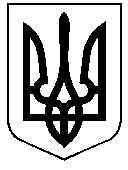 в.п. – відсотковий пункт г – грамга – гектаргрн – гривнягод – годинадал – декалітрдол.США – долар СШАкВ – кіловольткВт – кіловат кВт·год – кіловат-годинакг – кілограмккал – кілокалоріякм – кілометркм2 – квадратний кілометрл – літрлюд.год – людино-годинам – метрм2 – квадратний метрм3 – кубічний метрміс – місяцьмлн – мільйонмлрд – мільярдмм – міліметрпас.км – пасажиро-кілометрп.р. – поточний рікр. – рікрр. – рокир.б. – разів більшестор. – сторінкат – тоннатис. – тисячаткм – тонно-кілометрумов. – умовнийу т.ч. – у тому числіц – центнершт – штука% – відсоток‰ – промілеТире (–)– явищ не булоКрапки (…)– відомості відсутніНуль (0; 0,0)– явища відбулися, але у вимірах менших за ті, що можуть бути виражені використаними у таблиці розрядамиСимвол (к)– дані не оприлюднюються з метою забезпечення виконання вимог Закону України "Про державну статистику" щодо конфіденційності статистичної інформаціїСимвол (х)– заповнення рубрики за характером побудови таблиці не має сенсу “з них”, “у тому числі”– наведено не всі доданки загальної суми. Трапляються випадки, коли наведено всі доданки загальної суми, а при округленні сума складових не дорівнює підсумкуФактично за січень–березень2020р.Темпи зростання (зниження), %Темпи зростання (зниження), %Темпи зростання (зниження), %Темпи зростання (зниження), %Фактично за січень–березень2020р.березень 2020р. доберезень 2020р. досічень–березень2020р.до січня–березня 2019р.довідково:січень–березень2019р.до січня–березня 2018р.Фактично за січень–березень2020р.лютого2020р.березня2019р.січень–березень2020р.до січня–березня 2019р.довідково:січень–березень2019р.до січня–березня 2018р.Середньомісячна заробітна плата одного працівниканомінальна, грн90922104,33119,14118,15118,16реальна, %х104,73116,64115,55108,26Заборгованість із виплати заробітної плати7,  млн.грн197,691,245,3х85,4Індекс споживчих цінх100,6102,3100,08101,99Обсяг реалізованої промислової продукції, млн.грн2924,02ххххІндекс промислової продукціїх120,268,763,6102,0Індекс сільськогосподарської продукції ххх94,4106,3Обсяг виробленоїбудівельної продукції, тис.грн62454ххххІндекс будівельної продукціїх хх85,3148,1Експорт товарів,млн.дол. США20,22хх62,1599,96Імпорт товарів, млн.дол. США27,82хх56,1599,46Сальдо (+, –)–7,62ххххФактично за січень–березень2020р.Темпи зростання (зниження), %Темпи зростання (зниження), %Темпи зростання (зниження), %Темпи зростання (зниження), %Фактично за січень–березень2020р.березень 2020р. доберезень 2020р. досічень–березень 2020р.досічня–березня2019р.довідково:січень–березень2019р.досічня–березня2018р.Фактично за січень–березень2020р.лютого2020р.березня2019р.січень–березень 2020р.досічня–березня2019р.довідково:січень–березень2019р.досічня–березня2018р.Вантажообіг, млн.ткм104,092,591,0106,4121,9Пасажирообіг10, млн.пас.км31,566,851,567,874,7Оборот роздрібноїторгівлі11, млн.грн2479,2109,5101,6105,9104,0Наявне населенняПостійне населенняЛуганська область21335802128983м.Луганськ (міськрада) 426708423008м.Алчевськ106884106402м.Антрацит (міськрада)7512874707м.Брянка (міськрада)5105951211м.Голубівка (міськрада)3209032055м.Довжанськ (міськрада)9540795492м.Кадіївка (міськрада)8752187791м.Лисичанськ (міськрада)109705109620м.Первомайськ 3649236547м.Ровеньки (міськрада)8127181150м.Рубіжне 5672356982м.Сєвєродонецьк (міськрада)112300112651м.Сорокине (міськрада)100580100197м.Хрустальний (міськрада)119354119498райониАнтрацитівський 2999330488Біловодський 2282022869Білокуракинський1827618398Довжанський1164011297Кремінський 3766437453Лутугинський 6501265231Марківський 1423314227Міловський 1486814873Новоайдарський 3957339736Новопсковський 3313933130Перевальський 6298862261Попаснянський 7385773949Сватівський 3324232791Слов’яносербський 4807647769Сорокинський2892228930Станично-Луганський 4655746864Старобільський 4260842517Троїцький 1889018889КількістьживонародженихКількістьпомерлихЛуганська область8102671м.Луганськ (міськрада) 106217м.Алчевськ1843м.Антрацит (міськрада)929м.Брянка (міськрада)324м.Голубівка (міськрада)121м.Довжанськ (міськрада)1141м.Кадіївка (міськрада)1473м.Лисичанськ (міськрада)86317м.Первомайськ 123м.Ровеньки (міськрада)1831м.Рубіжне 46163м.Сєвєродонецьк (міськрада)103261м.Сорокине (міськрада)2068м.Хрустальний (міськрада)1136райониАнтрацитівський59Біловодський 1668Білокуракинський  1847Довжанський25Кремінський 40129Лутугинський739Марківський 1632Міловський 1434Новоайдарський 27139Новопсковський 4085Перевальський 348Попаснянський 37192Сватівський 33109Слов’яносербський 623Сорокинський–16Станично-Луганський 32145Старобільський 51142Троїцький 1662КількістьживонародженихКількістьпомерлихЛуганська область8102671м.Луганськ (міськрада) ––м.Алчевськ––м.Антрацит (міськрада)––м.Брянка (міськрада)––м.Голубівка (міськрада)––м.Довжанськ (міськрада)––м.Кадіївка (міськрада)––м.Лисичанськ (міськрада)101420                                                                                                                                                                                                                                                                                                                                                                                                                                                                                                                                                                                                                                                                                                                                                                                                                                                                                                                                                                                                                                                                                                                                                                                                                                                                                                                                                                                                                                                                                                                                                                                                                                                                                                                                                                                                                                                                                                                                                м.Первомайськ ––м.Ровеньки (міськрада)––м.Рубіжне 60190м.Сєвєродонецьк (міськрада)148403м.Сорокине (міськрада)––м.Хрустальний (міськрада)––райониАнтрацитівський––Біловодський 36118Білокуракинський  2573Довжанський––Кремінський 40132Лутугинський––Марківський 1058Міловський 1446Новоайдарський 15157Новопсковський 43113Перевальський ––Попаснянський 33209Сватівський 47157Слов’яносербський ––Сорокинський––Станично-Луганський 49248Старобільський 174287Троїцький 1560Коди причин смерті за МКХ-10ОсібУсього A00–Y892671Клас I. Деякі інфекційні та паразитарні хворобиA00–B9924з нихтуберкульозA15–A1916xвороба, зумовлена вірусом імунодефіциту людини (ВІЛ)B20–B248Клас ІІ. НовоутворенняC00–D48329з них злоякісніC00–C97325Клас ІІІ. Хвороби крові й кровотворних органів та окремі порушення із залученням імунного механізмуD50–D89–Клас ІV. Ендокринні хвороби, розлади харчування та порушення обміну речовинE00–E8916з них цукровий діабетE10–E1414Клас V. Розлади психіки та поведінкиF01–F99–з них розлади психіки та поведінки внаслідок вживання алкоголюF10–Клас VІ. Хвороби нервової системиG00–G9818Клас ІХ. Хвороби системи кровообігу I00–I991847з нихішемічна хвороба серцяI20–I251188алкогольна кардіоміопатія I42.67цереброваскулярні хворобиI60–I69506Клас Х. Хвороби органів диханняJ00–J9868з них грип і пневмоніяJ10–J1822Клас ХІ. Хвороби органів травленняK00–K92127з них алкогольна хвороба печінкиK7023Клас ХІІ. Хвороби шкіри та підшкірної клітковиниL00–L981Клас ХІІІ. Хвороби кістково-м'язової системи та сполучної тканиниM00–M994Клас ХІV. Хвороби сечостатевої системиN00–N9912Клас ХV. Вагітність, пологи та післяпологовий періодO00–O99–Клас ХVІ. Окремі стани, що виникають у перинатальному періодіP07–P965Клас ХVІІ. Природжені вади розвитку, деформації та хромосомні аномаліїQ00–Q994Клас ХVІІІ. Симптоми, ознаки та відхилення від норми, що виявлені при клінічних і лабораторних дослідженнях, не класифіковані в інших рубриках R00–R99121Коди причин смерті за МКХ-10ОсібКлас ХХ. Зовнішні причини смертіV01–Y8995з нихтранспортні нещасні випадкиV01–V995випадкове утоплення та занурення у водуW65–W742нещасні випадки, спричинені дією диму, вогню та полум'яX00–X091випадкове отруєння, спричинене отруйними    речовинами (крім алкоголю)X40–X44,X46–X492випадкове отруєння та дія алкоголюX4511навмисне самоушкодженняX60–X8418наслідки нападу з метою убивства чи нанесення ушкодженняX85–Х99,Y00–Y097Кількість прибулихКількість вибулихЛуганська область10511523м.Луганськ (міськрада) –292м.Алчевськ–32м.Антрацит (міськрада)–37м.Брянка (міськрада)–11м.Голубівка (міськрада)–7м.Довжанськ (міськрада)–28м.Кадіївка (міськрада)–39м.Лисичанськ (міськрада)138115м.Первомайськ –15м.Ровеньки (міськрада)–30м.Рубіжне 12469м.Сєвєродонецьк (міськрада)229184м.Сорокине (міськрада)–15м.Хрустальний (міськрада)–44райониАнтрацитівський–10Біловодський 4529Білокуракинський  2527Довжанський–1Кремінський 8080Лутугинський–27Марківський 3932Міловський 1815Новоайдарський 3449Новопсковський 4635Перевальський –21Попаснянський 5672Сватівський 6145Слов’яносербський –9Сорокинський–5Станично-Луганський 2830Старобільський 10599Троїцький 2319Нараховано в середньому працівникуНараховано в середньому працівникуНараховано в середньому працівникуНараховано в середньому працівникуНараховано в середньому працівникуНараховано в середньому працівникузамісяць,грн% до% до% до% доза відпра-цьовану годину, грнзамісяць,грнсічня 2020р.лютого 2019р.серед-ньогорівня поеконо-міцімінімальної заробітної плати (4723 грн)за відпра-цьовану годину, грнУ середньому по регіону9282104,3119,1100,0196,568,62Сільське господарство, лісове господарство та рибне господарство730695,1101,978,7154,752,52з них сільське господарство751894,5101,381,0159,253,90Промисловість10850108,6130,3116,9229,785,23Будівництво7243104,5124,678,0153,455,50Оптова та роздрібна торгівля; ремонт автотранспортних засобів і мотоциклів7234117,7111,277,9153,254,08Транспорт, складське господарство, поштова та кур’єрська діяльність805693,8106,686,8170,659,43транспорт903996,6105,697,4191,465,50складське господарство та допоміжна діяльність у сфері транспорту844491,0100,891,0178,862,03поштова та кур'єрська діяльністьккккккТимчасове розміщування й організація харчування5239104,6128,256,4110,936,92Інформація та телекомунікації827695,7120,589,2175,257,64Фінансова та страхова діяльність15919128,1122,5171,5337,1110,58Операції з нерухомим майном6054102,2107,265,2128,246,44Професійна, наукова та технічна діяльність1160895,3125,8125,1245,881,27з неї наукові дослідження та розробки10727101,0119,5115,6227,181,47Діяльність у сфері адміністративного та допоміжного обслуговування630099,3118,267,9133,443,81Державне управління й оборона; обов’язкове соціальне страхування11358103,7108,4122,4240,581,56Освіта8191102,1115,788,2173,462,41Охорона здоров’я та надання соціальної допомоги7401101,7116,179,7156,749,11з них охорона здоров’я 7657101,7117,882,5162,149,99Мистецтво, спорт, розваги та відпочинок8020100,3133,386,4169,857,15з них діяльність у сфері творчості, мистецтва та розваг7291101,2120,978,5154,450,01функціювання бібліотек, архівів, музеїв та інших закладів культуриккккккНадання інших видів послуг7428114,6125,980,0157,348,76Сума невиплаченої заробітної плати, тис.грн Сума невиплаченої заробітної плати, тис.грн Сума невиплаченої заробітної плати, тис.грн Сума невиплаченої заробітної плати, тис.грн Сума невиплаченої заробітної плати, тис.грн Сума невиплаченої заробітної плати, тис.грн Сума невиплаченої заробітної плати, тис.грн усьогоу тому числі підприємства (установи, організації)у тому числі підприємства (установи, організації)у тому числі підприємства (установи, організації)у тому числі підприємства (установи, організації)у тому числі підприємства (установи, організації)у тому числі підприємства (установи, організації)усьогоекономічноактивніекономічноактивніпідприємства -банкрути1підприємства -банкрути1економічнонеактивніекономічнонеактивніусьогоусього% дозагальноїсумиусього% дозагаль-ноїсумиусього% дозагаль-ноїсумиУсього по регіону197586,4176908,189,65776,32,914902,07,5Сільське господарство, лісове господарство та рибне господарство28,228,2100,0––––з них сільське господарство28,228,2100,0––––Промисловість178143,2157970,688,65270,63,014902,08,4Добувна промисловість і розроблення кар’єрів108147,9107648,399,5––499,60,5Переробна промисловість51999,932353,462,25270,610,114375,927,6Постачання електроенергії, газу, пари та кондиційованого повітря10040,110013,699,7––26,50,3Водопостачання; каналізація, поводження з відходами7955,37955,3100,0––––Будівництво6438,36438,3100,0––––Оптова та роздрібна торгівля; ремонт автотранспортних засобів і мотоциклів657,8657,8100,0––––Транспорт, складське господарство, поштова та кур’єрська діяльність3736,83426,891,7310,08,3––Тимчасове розміщування й організація харчування–––––––Інформація та телекомунікації353,2353,2100,0––––Фінансова та страхова діяльність38,538,5100,0––––Операції з нерухомим майном323,1127,439,4195,760,6––Професійна, наукова та технічна діяльність3716,03716,0100,0––––з неї наукові дослідження та розробки2894,92894,9100,0––––Діяльність у сфері адміністративного та допоміжного обслуговування406,8406,8100,0––––Державне управління й оборона; обов’язкове соціальне страхування1883,51883,5100,0––––Освіта429,5429,5100,0––––Охорона здоров’я та надання соціальної допомоги1431,51431,5100,0––––з них охорона здоров’я 1431,51431,5100,0––––Мистецтво, спорт, розваги та відпочинок–––––––з них –––––––діяльність у сфері творчості, мистецтва та розваг– –– –– ––функціювання бібліотек, архівів, музеїв та інших закладів культури– –– –– ––Надання інших видів послуг– –– –– ––Сума невиплаченої заробітної плати, тис.грнСума невиплаченої заробітної плати, тис.грнСума невиплаченої заробітної плати, тис.грнСума невиплаченої заробітної плати, тис.грнСума невиплаченої заробітної плати, тис.грнСума невиплаченої заробітної плати, тис.грнСума невиплаченої заробітної плати, тис.грнусьогоу тому числі підприємства (установи, організації)у тому числі підприємства (установи, організації)у тому числі підприємства (установи, організації)у тому числі підприємства (установи, організації)у тому числі підприємства (установи, організації)у тому числі підприємства (установи, організації)усьогоекономічноактивніекономічноактивніпідприємства-банкрути1підприємства-банкрути1економічнонеактивніекономічнонеактивніусьогоусього% дозагальноїсумиусього% дозагальноїсумиусього% дозагальноїсумиЛуганська область197586,4176908,189,6 5776,32,914902,07,5м.Алчевськ14377,2––––14377,2100,0м.Антрацит – ––––––м.Брянка 6118,55618,991,8 ––499,68,2м.Голубівка– –– ––––м.Довжанськ 674,5674,5100,0 ––––м.Кадіївка – ––––––м.Лисичанськ 56761,853937,195,0 2824,75,0––м.Луганськ 16402,615545,994,8 856,75,2––м.Первомайськ – –– ––––м.Ровеньки – –– ––––м.Рубіжне – –– ––––м.Сєвєродонецьк 15847,215341,596,8 505,73,2––м.Сорокине – –– ––––м.Хрустальний – –– ––––райониАнтрацитівський – –– ––––Біловодський – –– ––––Білокуракинський  – –– ––––Довжанський– –– ––––Кремінський 1872,1257,713,8 1589,284,925,21,3Лутугинський – –– ––––Марківський – –– ––––Міловський 28,228,2100,0 ––––Новоайдарський – –– ––––Новопсковський – –– ––––Перевальський – –– ––––Попаснянський 85465,885465,8100,0 ––––Сватівський – –– ––––Слов’яносербський – –– ––––Сорокинський– –– ––––Станично-Луганський – –– ––––Старобільський 38,538,5100,0 ––––Троїцький – –– ––––Сума невиплаченої заробітної платиСума невиплаченої заробітної платиСума невиплаченої заробітної платиСума невиплаченої заробітної платиСтруктураборгу,%тис.грн% до% до% доСтруктураборгу,%тис.грнсуми заборгованості насуми заборгованості нафондуоплатипраціза лютий 2020р.Структураборгу,%тис.грн1 лютого 2020р.1 січня2020р.фондуоплатипраціза лютий 2020р.Структураборгу,%Усього197586,491,241,520,1100,0Сільське господарство, лісове господарство та рибне господарство28,222,022,00,00,0з них сільське господарство28,222,022,00,10,0Промисловість178143,290,739,651,690,1Добувна промисловість і розроблення кар’єрів108147,983,228,5143,954,7Переробна промисловість51999,9103,993,833,326,3Постачання електроенергії, газу, пари та кондиційованого повітря10040,1108,1119,810,55,1Водопостачання; каналізація, поводження з відходами7955,3113,1114,443,14,0Будівництво6438,396,5106,147,23,3Оптова та роздрібна торгівля; ремонт автотранспортних засобів і мотоциклів657,8133,4117,21,30,3Транспорт, складське господарство, поштова та кур’єрська діяльність3736,891,935,47,71,9Тимчасове розміщування й організація харчування–––––Інформація та телекомунікації353,248,1100,05,00,2Фінансова та страхова діяльність38,5100,0100,00,20,0Операції з нерухомим майном323,1107,845,46,50,2Професійна, наукова та технічна діяльність3716,096,890,013,21,9з неї наукові дослідження та розробки2894,9101,4102,692,81,5Діяльність у сфері адміністративного та допоміжного обслуговування406,8101,6105,47,20,2Державне управління й оборона; обов’язкове соціальне страхування1883,5100,0100,01,21,0Освіта429,574,9173,70,30,2Охорона здоров’я та надання соціальної допомоги1431,5121,9153,71,50,7з них охорона здоров’я 1431,5121,9153,71,70,7Мистецтво, спорт, розваги та відпочинок–––––з них –––––діяльність у сфері творчості, мистецтва та розваг–––––функціювання бібліотек, архівів, музеїв та інших закладів культури–––––Надання інших видів послуг–––––Сума невиплаченої заробітної платиСума невиплаченої заробітної платиСума невиплаченої заробітної платиСтруктураборгу, %тис.грн% досуми заборгованості на% досуми заборгованості наСтруктураборгу, %тис.грн1 лютого 2020р.1 січня2020р.Структураборгу, %Луганська область197586,491,241,5100,0м.Алчевськ14377,2100,0100,07,3м.Антрацит ––––м.Брянка 6118,5100,013,53,1м.Голубівка––––м.Довжанськ 674,5129,881,40,3м.Кадіївка ––––м.Лисичанськ 56761,867,2106,628,7м.Луганськ 16402,6100,018,58,3м.Первомайськ ––––м.Ровеньки ––––м.Рубіжне ––––м.Сєвєродонецьк 15847,299,898,38,0м.Сорокине ––––м.Хрустальний ––––райониАнтрацитівський ––––Біловодський ––––Білокуракинський  ––––Довжанський––––Кремінський 1872,1875,2103,30,9Лутугинський ––––Марківський ––––Міловський 28,2100,0100,00,0Новоайдарський ––––Новопсковський ––––Перевальський ––––Попаснянський 85465,8109,0214,243,3Сватівський ––––Слов’яносербський ––––Сорокинський––––Станично-Луганський ––––Старобільський 38,527,827,80,0Троїцький ––––Сума невиплаченої заробітної плати Сума невиплаченої заробітної плати Сума невиплаченої заробітної плати Сума невиплаченої заробітної плати Сума невиплаченої заробітної плати Сума невиплаченої заробітної плати Сума невиплаченої заробітної плати Струк-тураборгу,%усьогоусьогоусьогоу тому числі нарахованої за у тому числі нарахованої за у тому числі нарахованої за у тому числі нарахованої за Струк-тураборгу,%тис.грн % до сумизаборгованості на % до сумизаборгованості наперіод з початку 2020р.період з початку 2020р.попередні рокипопередні рокиСтрук-тураборгу,%тис.грн % до сумизаборгованості на % до сумизаборгованості наперіод з початку 2020р.період з початку 2020р.попередні рокипопередні рокиСтрук-тураборгу,%тис.грн1 лютого 2020р.1 січня2020р.тис.грн % до загаль-ної сумизаборго-ваностітис.грн % до загаль-ної сумизаборгованостіСтрук-тураборгу,%тис.грн1 лютого 2020р.1 січня2020р.тис.грн % до загаль-ної сумизаборго-ваностітис.грн % до загаль-ної сумизаборгованостіСтрук-тураборгу,%тис.грн1 лютого 2020р.1 січня2020р.тис.грн % до загаль-ної сумизаборго-ваностітис.грн % до загаль-ної сумизаборгованостіСтрук-тураборгу,%тис.грн1 лютого 2020р.1 січня2020р.тис.грн % до загаль-ної сумизаборго-ваностітис.грн % до загаль-ної сумизаборгованостіСтрук-тураборгу,%тис.грн1 лютого 2020р.1 січня2020р.тис.грн % до загаль-ної сумизаборго-ваностітис.грн % до загаль-ної сумизаборгованостіСтрук-тураборгу,%Усього176908,189,6137,752723,929,8124184,270,2100,0Сільське господарство, лісове господарство та рибне господарство28,2100,0100,0––28,2100,00,0з них сільське господарство28,2100,0100,0––28,2100,00,0Промисловість157970,688,8141,850600,632,0107370,068,089,3Будівництво6438,396,5106,1208,13,26230,296,83,6Оптова та роздрібна торгівля; ремонт автотранспортних засобів і мотоциклів657,8133,4117,2348,753,0309,147,00,4Транспорт, складське господарство, поштова та кур’єрська діяльність3426,891,2129,8649,719,02777,181,01,9Тимчасове розміщування й організація харчування––––––––Інформація та телекомунікації353,248,1100,0––353,2100,00,2Фінансова та страхова діяльність38,5100,0100,0––38,5100,00,0Операції з нерухомим майном127,4122,524,729,423,198,076,90,1Професійна, наукова та технічна діяльність3716,096,8109,0310,28,33405,891,72,1з неї наукові дослідження та розробки2894,9101,4102,638,91,32856,098,71,6Діяльність у сфері адміністративного та допоміжного обслуговування406,8101,6105,4160,739,5246,160,50,2Державне управління й оборона; обов’язкове соціальне страхування1883,5100,0100,0–– 1883,5100,01,1Освіта429,574,9173,7158,937,0270,663,00,2Охорона здоров’я та надання соціальної допомоги1431,5121,9153,7257,618,01173,982,00,8з них охорона здоров’я 1431,5121,9153,7257,618,01173,982,00,8Мистецтво, спорт, розваги та відпочинок–– –– –– –– з них діяльність у сфері творчості, мистецтва та розваг–– –– –– –– функціювання бібліотек, архівів, музеїв та інших закладів культури–– –– –– –– Надання інших видів послуг–– –– –– –– Сума невиплаченої заробітної плати Сума невиплаченої заробітної плати Сума невиплаченої заробітної плати Сума невиплаченої заробітної плати Сума невиплаченої заробітної плати Сума невиплаченої заробітної плати Сума невиплаченої заробітної плати Струк-тураборгу,%усьогоусьогоусьогоу тому числі нарахованої за у тому числі нарахованої за у тому числі нарахованої за у тому числі нарахованої за Струк-тураборгу,%тис.грн % до сумизаборгованості на % до сумизаборгованості наперіод з початку 2020р.період з початку 2020р.попереднірокипопереднірокиСтрук-тураборгу,%тис.грн % до сумизаборгованості на % до сумизаборгованості наперіод з початку 2020р.період з початку 2020р.попереднірокипопереднірокиСтрук-тураборгу,%тис.грн1 лютого 2020р.1 січня2020р.тис.грн % дозагаль-ної сумизаборго-ваностітис.грн % дозагаль-ної сумизаборго-ваностіСтрук-тураборгу,%тис.грн1 лютого 2020р.1 січня2020р.тис.грн % дозагаль-ної сумизаборго-ваностітис.грн % дозагаль-ної сумизаборго-ваностіСтрук-тураборгу,%тис.грн1 лютого 2020р.1 січня2020р.тис.грн % дозагаль-ної сумизаборго-ваностітис.грн % дозагаль-ної сумизаборго-ваностіСтрук-тураборгу,%тис.грн1 лютого 2020р.1 січня2020р.тис.грн % дозагаль-ної сумизаборго-ваностітис.грн % дозагаль-ної сумизаборго-ваностіСтрук-тураборгу,%тис.грн1 лютого 2020р.1 січня2020р.тис.грн % дозагаль-ної сумизаборго-ваностітис.грн % дозагаль-ної сумизаборго-ваностіСтрук-тураборгу,%Луганська область176908,189,6137,752723,929,8124184,270,2100,0м.Алчевськ––––––––м.Антрацит ––––––––м.Брянка 5618,9100,0100,0––5618,9100,03,2м.Голубівка––––––––м.Довжанськ 674,5129,881,4154,722,9519,877,10,4м.Кадіївка ––––––––м.Лисичанськ 53937,166,0106,74518,88,449418,391,630,5м.Луганськ 15545,9100,099,57,50,015538,4100,08,8м.Первомайськ ––––––––м.Ровеньки ––––––––м.Рубіжне ––––––––м.Сєвєродонецьк 15341,599,898,287,20,615254,399,48,7м.Сорокине ––––––––м.Хрустальний ––––––––райониАнтрацитівський ––––––––Біловодський ––––––––Білокуракинський  ––––––––Довжанський––––––––Кремінський 257,7136,6130,485,133,0172,667,00,1Лутугинський ––––––––Марківський ––––––––Міловський 28,2100,0100,0––28,2100,00,0Новоайдарський ––––––––Новопсковський ––––––––Перевальський ––––––––Попаснянський 85465,8109,0214,247870,656,037595,244,048,3Сватівський ––––––––Слов’яносербський ––––––––Сорокинський––––––––Станично-Луганський ––––––––Старобільський 38,5100,0100,0––38,5100,00,0Троїцький ––––––––Сума невиплаченої заробітної плати Сума невиплаченої заробітної плати Сума невиплаченої заробітної плати Сума невиплаченої заробітної плати Сума невиплаченої заробітної плати Сума невиплаченої заробітної плати Сума невиплаченої заробітної плати Струк-тураборгу,%усьогоусьогоусьогоу тому числі нарахованої за у тому числі нарахованої за у тому числі нарахованої за у тому числі нарахованої за Струк-тураборгу,%тис.грн % до суми заборгованості на % до суми заборгованості наперіод з початку 2020р.період з початку 2020р.попередні рокипопередні рокиСтрук-тураборгу,%тис.грн1 лютого 2020р.1 січня2020р.тис.грну % до загаль-ної сумизаборго-ваностітис.грну % до загаль-ної сумизаборго-ваностіСтрук-тураборгу,%Промисловість157970,688,8141,850600,632,0107370,068,0100,0Добувна промисловість і розроблення кар’єрів107648,383,1164,944946,441,862701,958,268,2з них добування кам’яного та бурого вугілля107648,383,1164,944946,441,862701,958,268,2Переробна промисловість 32353,4101,1104,91388,54,330964,995,720,5виробництво харчових продуктів, напоїв і тютюнових виробів––––––––текстильне виробництво, виробництво одягу, шкіри, виробів зі шкіри та інших матеріалів83,2138,9х23,328,059,972,00,1виготовлення виробів з деревини, виробництво паперу та поліграфічна діяльність685,4103,8106,125,03,6660,496,40,4виробництво коксу та продуктів нафтоперероблення––––––––виробництво хімічних речовин і хімічної продукції11740,199,596,0113,01,011627,199,07,4виробництво основних фармацевтичних продуктів і фармацевтичних препаратів––––––––виробництво гумових і пластмасових виробів, іншої неметалевої мінеральної продукції485,5105,6х25,95,3459,694,70,3металургійне виробництво, виробництво готових металевих виробів, крім машин і устаткування85,0100,0100,0––85,0100,00,1виробництво комп’ютерів, електронної та оптичної продукції––––––––виробництво електричного устаткування––––––––виробництво машин і устаткування, не віднесені до інших угруповань1067,2100,5100,412,71,21054,598,80,7виробництво автотранспортних засобів, причепів і напівпричепів та інших транспортних засобів15545,9100,0100,17,50,015538,4100,09,8виробництво меблів, іншої продукції, ремонт і монтаж машин і устаткування2661,1118,1218,01181,144,41480,055,61,7Постачання електроенергії, газу, пари та кондиційованого повітря10013,6108,2119,81655,916,58357,783,56,3Водопостачання; каналізація, поводження з відходами7955,3113,1114,42609,832,85345,567,25,0Заклади загальної середньої освіти, усьогоУ тому числіУ тому числіЗаклади загальної середньої освіти, усьогоденнівечірні (змінні)Луганська областьКількість закладів, од2762751Кількість учнів, осіб5523455003231Кількість учителів, осіб6285625530Кількість учнів, які одержали свідоцтво про здобуття базової загальної середньої освіти, усьогоУ тому числі у закладахУ тому числі у закладахКількість учнів, які одержали атестат про здобуття повної загальної середньої освіти, усьогоУ тому числі у закладахУ тому числі у закладахКількість учнів, які одержали свідоцтво про здобуття базової загальної середньої освіти, усьогоденних вечірніх (змінних)Кількість учнів, які одержали атестат про здобуття повної загальної середньої освіти, усьогоденних вечірніх (змінних)Луганська область52645202623309322584Кількістьзакладів накінець року, одКількість осіб, зарахованих на навчанняпротягом року Кількість осіб, випущених протягом рокуКількість учнів, слухачів на кінець року, осібЛуганська область22230019264724Січень–березень 2020р.Березень 2020р.Оборот роздрібної торгівлі1, млн.грн2479,2хІндекс фізичного обсягу обороту роздрібної торгівлі (у порівнянних цінах), %до відповідного періоду попереднього року105,9101,6до попереднього місяцях109,5Роздрібний товарооборот підприємств роздрібної торгівлі (юридичних осіб), млн.грн1336,5474,8Індекс фізичного обсягу роздрібного товарообороту (у порівнянних цінах), %114,5111,4до відповідного періоду попереднього рокух111,3до попереднього місяцяСічень–березень 2020р.досічня–березня 2019р.Довідково:Довідково:Січень–березень 2020р.досічня–березня 2019р.січень–лютий 2020р. до січня–лютого 2019р. січень–березень2019р.досічня–березня2018р.Продукція сільського господарства1Продукція сільського господарства1Продукція сільського господарства1Продукція сільського господарства1Господарства усіх категорій94,492,8106,3у тому числіпідприємства88,285,497,7господарства населення97,496,2110,6Січень–березень 2020р.У % до січня–березня 2019р.Господарства усіх категорійГосподарства усіх категорійГосподарства усіх категорійВиробництво продукції тваринництвам’ясо (реалізація на забій сільськогосподарських тварин у живій масі), тис.т3,4100,0молоко, тис.т	16,990,9яйця, млн.шт16,386,7Кількість сільськогосподарських тварин (на 1 квітня), тис. голіввелика рогата худоба48,891,4у т.ч. корови20,792,4свині48,7100,2вівці та кози25,392,3птиця свійська818,2104,3ПідприємстваПідприємстваПідприємстваВиробництво продукції тваринництвам’ясо (реалізація на забій сільськогосподарських тварин у живій масі), тис.т0,7140,0молоко, тис.т	5,181,0яйця, млн.штккКількість сільськогосподарських тварин (на 1 квітня), тис. голіввелика рогата худоба13,174,9у т.ч. корови5,781,4свині26,499,6вівці та кози2,177,8птиця свійськаккГосподарства населенняГосподарства населенняГосподарства населенняВиробництво продукції тваринництвам’ясо (реалізація на забій сільськогосподарських тварин у живій масі), тис.т2,793,1молоко, тис.т	11,895,9яйця, млн. штккКількість сільськогосподарських тварин (на 1 квітня), тис. голіввелика рогата худоба35,799,4у т.ч. корови15,097,4свині22,3100,9вівці та кози23,293,9птиця свійськаккМ’ясо (реалізація на забій сільськогосподарських тварин у живій масі)М’ясо (реалізація на забій сільськогосподарських тварин у живій масі)МолокоМолокоЯйцяЯйцяцу % досічня–березня 2019р.цу % досічня–березня 2019р.тис.шту % досічня–березня 2019р.Луганська область6734132,25064981,7ккм.Алчевськ………………м.Антрацит ………………м.Брянка ………………м.Голубівка………………м.Довжанськ ………………м.Кадіївка ………………м.Лисичанськ ………………м.Луганськ ––––––м.Первомайськ ………………м.Ровеньки ………………м.Рубіжне ––––––м.Сєвєродонецьк кккк––м.Сорокине ………………м.Хрустальний ………………райониАнтрацитівський ………………Біловодський 603125,1229572,9––Білокуракинський  кккк––Довжанський………………Кремінський ккккккЛутугинський ………………Марківський кккк––Міловський кк––––Новоайдарський 1059у 12,3 р.б.кк––Новопсковський 1206у 2,2 р.б.10717104,6––Перевальський ………………Попаснянський ––––––Сватівський 481130,710875108,6––Слов’яносербський ………………Сорокинський………………Станично-Луганський 714у 1,9 р.б.––––Старобільський 623136,65044144,5––Троїцький кккк––Велика рогата худобаВелика рогата худобаВелика рогата худобаВелика рогата худобаСвиніСвиніПтицясвійськаПтицясвійськаусьогоусьогоу т.ч. коровиу т.ч. коровиСвиніСвиніПтицясвійськаПтицясвійськаголіву % до
1 квітня 2019р.голіву % до
1 квітня 2019р.голіву % до
1 квітня 2019р.тис. голіву % до
1 квітня 2019р.Луганська область1300675,1561380,92514398,7ккм.Алчевськ……………………м.Антрацит……………………м.Брянка……………………м.Голубівка……………………м.Довжанськ……………………м.Кадіївка……………………м.Лисичанськ……………………м.Луганськ––––––––м.Первомайськ……………………м.Ровеньки……………………м.Рубіжне––––––––м.Сєвєродонецьккккк––––м.Сорокине……………………м.Хрустальний……………………райониАнтрацитівський……………………Біловодський 95950,142355,03683101,4––Білокуракинськийкккк––––Довжанський……………………КремінськийккккккккЛутугинський……………………Марківськийкккк––––Міловський––––кк––Новоайдарськийкккк319695,4––Новопсковський249194,6112696,76794104,6––Перевальський……………………Попаснянський––––––––Сватівський241099,91172110,6кк––Слов’яносербський……………………Сорокинський……………………Станично-Луганський кккк269990,3––Старобільський870108,2433119,31852109,7––Троїцький кккккк––Наявність в підприємствах, які займаються вирощуванням1, тНаявність в підприємствах, які займаються зберіганням та переробленням, т Культури зернові та зернобобові12035046848у тому числіпшениця6544442945кукурудза26759кячмінь196861467жито 1028–Соняшник16066782238Обсяг надходженьОбсяг надходженьСередня ціна купівліСередня ціна купівліту % до січня–березня 2019р.грн за ту % до січня–березня 2019р.Сільськогосподарські тварини (у живій масі)Сільськогосподарські тварини (у живій масі)Сільськогосподарські тварини (у живій масі)Сільськогосподарські тварини (у живій масі)Сільськогосподарські тварини (у живій масі)Загальне надходження ккххКуплено − усьогокккку т.ч. за видамивелика рогата худобаккккcвиніккккптиця свійська––––Надійшло на перероблення власно вирощених переробними підприємствами тварин ккххПрийнято на давальницьких засадах––ххМолоко Молоко Молоко Молоко Молоко Загальне надходження397292,0ххКуплено 340797,26252,4120,0Надійшло на перероблення молока, виробленого переробними підприємствами 565кххПрийнято на давальницьких засадах––хх2019р.У %до 2018р.Копитні тварини84137,7у тому числі  лось––олень благородний––олень плямистий––козуля69у 1,8 р.б.кабан15136,4Хутрові звірі2827у 1,6 р.б.у тому числі  заєць-русак1997у 3,8 р.б.лисиця80367,9вовк1544,1єнотовидний собака12133,3Перната дичина4560у 1,8 р.б.у тому числі  перепілка634–качки1555132,9лиска1214120,3голуби798у 3,2 р.б.кулики114у 1,7 р.б.2019р.У % до 2018р.Лісовідновлення та лісорозведення, га1445142,4садіння та висівання лісу982120,6природне поновлення лісу463у 2,3 р.б.Переведення лісових культур у вкриті лісовою рослинністю землі, га2777143,4Переведення природного поновлення у вкриті лісовою рослинністю землі, га462у 2,9 р.б.Площа рубок лісу, га819381,9у тому числі рубок головного користування188100,0Заготівля деревини, куб.м18149659,0у тому числі від рубок головного користування40918107,9Захист лісів від шкідників і хвороб, га202857,5біологічним методом1863120,1хімічним методом1658,4Кількість виробленоїлісової продукціїКількість виробленоїлісової продукціїКількість реалізованої лісової продукції в межах УкраїниКількість реалізованої лісової продукції в межах УкраїниВартість реалізованої лісової продукції в межах УкраїниВартість реалізованої лісової продукції в межах Україним3у % до 2018р.м3у % до 2018р.грну % до 2018р.Усі види круглого лісу15490067,01601700,8732715630,9Діловий круглий ліс46727у 2,7 р.б.441463,1307439572,7пиловник та фанерний кряж ккккккхвойних порідкккккклистяних порідккккккбалансова деревина, кругла та колота––––––хвойних порід––––––листяних порід––––––інші сортименти ділового круглого лісуккккккхвойних порідкккккклистяних порідккккккПаливна деревина10817350,51160240,6425276060,6хвойних порід5561837,5670830,5192812990,5листяних порід5255579,8489410,8232463070,9На1 квітня2020р.Приріст, зниження (–)на 1 квітня 2020р. у % доПриріст, зниження (–)на 1 квітня 2020р. у % доНа1 квітня2020р.1 березня2020р.1 квітня 2019р.Вугілля кам’яне, тис.т118,047,6–35,1Вугілля буре, тис.т–––Нафта сира, включаючи газовий конденсат, тис.т8,20,0–0,1Бензин моторний, тис.т2,4–1,8–3,1Газойлі (паливо дизельне), тис.т11,37,2–16,4Мазути паливні важкі, тис.т2,5–0,112,7Пропан і бутан скраплені, тис.т0,2–10,8–31,5За березень2020р.Приріст, зниження (–)за березень 2020р., у % доПриріст, зниження (–)за березень 2020р., у % доЗа березень2020р.лютого2020р.березня2019р.Вугілля кам’яне, тис.т4,58,1–95,0Вугілля буре, тис.т–––Нафта сира, включаючи газовий конденсат, тис.т–––Газ природний, млн.м куб.152,145,8127,9Бензин моторний1, тис.т0,839,84,6Газойлі (паливо дизельне)1, тис.т5,672,072,8Мазути паливні важкі, тис.т0,0–42,9–96,6Пропан і бутан скраплені1, тис.т1,0–38,1176,7Березень 2020р. до лютого 2020р.Березень 2020р. до березня 2019р.Січень–березень2020р. до січня–березня 2019р.Промисловість120,268,763,6Добувна промисловість і розроблення кар’єрів97,81281,2519,3Переробна промисловість127,567,761,8з неївиробництво харчових продуктів, напоїв і тютюнових виробів97,871,881,5текстильне виробництво, виробництво одягу, шкіри, виробів зі шкіри та інших матеріалів305,8127,986,2виготовлення виробів з деревини, виробництво паперу та поліграфічна діяльність121,792,191,5виробництво коксу та продуктів нафтоперероблення–––виробництво хімічних речовин і хімічної продукції99,7119,3139,7виробництво основних фармацевтичних продуктів і фармацевтичних препаратів–––виробництво гумових і пластмасових виробів, іншої неметалевої мінеральної продукції111,968,266,2металургійне виробництво, виробництво готових металевих виробів, крім машин і устатковання32,017,535,5машинобудування, крім ремонту і монтажу машин і устатковання171,148,432,4Постачання електроенергії, газу, пари та кондиційованого повітря94,468,866,6Обсяг реалізованої промислової продукції (товарів, послуг)без ПДВ та акцизуОбсяг реалізованої промислової продукції (товарів, послуг)без ПДВ та акцизутис.грну % до всієїреалізованоїпродукціїПромисловість 2923982,8100Добувна та переробна промисловість1660832,056,8Добувна промисловість і розроблення кар’єрів114778,73,9Переробна промисловість1546053,352,9з неївиробництво харчових продуктів, напоїв і тютюнових виробів128396,24,4текстильне виробництво, виробництвоодягу, шкіри, виробів зі шкіри та інших матеріалівкквиготовлення виробів з деревини,виробництво паперу та поліграфічнадіяльність446368,115,3виробництво коксу та продуктівнафтоперероблення––виробництво хімічних речовин і хімічної продукції594663,520,3виробництво основних фармацевтичних продуктів і фармацевтичних препаратівкквиробництво гумових і пластмасовихвиробів, іншої неметалевої мінеральноїпродукції83432,72,9металургійне виробництво, виробництвоготових металевих виробів, крім машин і устатковання35111,21,2машинобудування, крім ремонту і монтажу машин і устатковання57003,61,9Постачання електроенергії, газу, пари та кондиційованого повітря1195017,640,9Водопостачання; каналізація, поводження з відходами68133,22,3Виробленоу січні–березні2020р.Січень–березень2020р. до січня–березня 2019р.,у %Запаси виробленої готової продукціїна кінецьсічня–березня2020р. Переробна промисловістьПереробна промисловістьПереробна промисловістьПереробна промисловістьВугілля рядове кам’яне53,147,633,9Яловичина і телятина, свіжі чи охолоджені - туші, напівтуші, четвертини необвалені, ткккСвинина свіжа чи охолоджена - туші, напівтуші (уключаючи оброблені сіллю чи консервантами для тимчасового зберігання), ткккОлія соняшникова та її фракції, нерафіновані (крім хімічно модифікованих), т23567,980,2кМасло вершкове жирністю не більше 85%, т102,496,6361,5Молоко та вершки незгущені й без додавання цукру чи інших підсолоджувальних речовин жирністю більше 1%, але не більше 6%, у первинних пакуваннях об’ємом нетто не більше , т1020,93р–Борошно пшеничне чи пшенично-житнє, т6726,372,3573,4Хліб та вироби хлібобулочні, нетривалого зберігання, т1520,481,5–Пиво солодове (крім пива безалкогольного пива з вмістом алкоголю не більше 0,5%), тис.дал204,1121,3кКлеї (адгезиви) готові інші, н.в.і.у., кг733302,0103,2кПостачання електроенергії, газу, пари та кондиційованого повітряПостачання електроенергії, газу, пари та кондиційованого повітряПостачання електроенергії, газу, пари та кондиційованого повітряПостачання електроенергії, газу, пари та кондиційованого повітряЕлектроенергія, млн.кВт.год429,962,9ХОбсяг виробленої будівельної продукції Обсяг виробленої будівельної продукції Обсяг виробленої будівельної продукції тис.грну % дозагальногообсягуу % до січня–березня2019р.Будівництво62454100,085,3Будівлі4466671,588,4житлові739311,8104,8нежитлові3727359,785,8Інженерні споруди1778828,578,6Вантажообіг Вантажообіг Обсяг перевезених вантажівОбсяг перевезених вантажівмлн.ткму % до січня–березня 2019р.тис.ту % до січня–березня 2019р.Транспорт104,0106,4282,396,4залізничний…………автомобільний1104,0106,4282,396,4водний––––авіаційний––––ПасажирообігПасажирообігКількість перевезених пасажирівКількість перевезених пасажирівмлн.пас.кму % досічня–березня 2019р.тис.у % досічня–березня 2019р.Транспорт31,567,83481,858,8залізничний…………автомобільний120,381,41177,478,4водний––––авіаційний––––тролейбуснийк52,1к52,2трамвайний––––метрополітенівський––––Станом на01.04.2020р.Луганська область41034м.Алчевськ2218м.Антрацит706м.Брянка391м.Голубівка234м.Довжанськ785м.Кадіївка1143м.Лисичанськ1565м.Луганськ17256м.Первомайськ487м.Ровеньки518м.Рубіжне883м.Сєвєродонецьк4038м.Сорокине1026м.Хрустальний1383райониАнтрацитівський444Біловодський 397Білокуракинський347Довжанський90Кремінський706Лутугинський507Марківський226Міловський223Новоайдарський628Новопсковський393Перевальський624Попаснянський731Сватівський591Слов’яносербський361Сорокинський303Станично-Луганський 704Старобільський796Троїцький 330Станом на01.04.2020р.Усього юридичних осіб41034у тому числіфермерське господарство1416приватне підприємство9586державне підприємство155казенне підприємство5комунальне підприємство698дочірнє підприємство425іноземне підприємство6підприємство об’єднання громадян (релігійної організації, профспілки)114підприємство споживчої кооперації–акціонерні товариства570з нихпублічне акціонерне товариство91приватне акціонерне товариство105товариство з обмеженою відповідальністю13679товариство з додатковою відповідальністю37повне товариство78командитне товариство13кооперативи561з нихвиробничий 60обслуговуючий 327споживчий 3сільськогосподарський виробничий 11сільськогосподарський обслуговуючий 48органи державної влади, організації (установи, заклади)4168з нихдержавна організація (установа, заклад)398комунальна організація (установа, заклад)2413приватна організація (установа, заклад)41організація (установа, заклад) об’єднання громадян  (релігійної організації, профспілки, споживчої кооперації тощо)69Станом на01.04.2020р.асоціація96корпорація28консорціум1концерн7спілка споживчих товариств6інші об'єднання юридичних осіб30товарна біржа13кредитна спілка82споживче товариство44недержавний пенсійний фонд–політична партія572громадська організація3183громадська спілка 31релігійна організація636профспілка, об'єднання профспілок1681творча спілка (інша професійна організація)10благодійна організація470об'єднання співвласників багатоквартирного будинку885орган самоорганізації населення68ДовідковоВідокремлені підрозділи юридичних осіб1635у тому числіфілія (інший відокремлений підрозділ)1596представництво39ЕкспортЕкспортІмпортІмпортСальдотис.дол.СШАу % до січня–лютого2019р.тис.дол.СШАу % до січня–лютого2019р.СальдоУсього20236,062,127792,056,1–7556,0  у тому числіАвстрiя40,0246,846,8113,9–6,8Азербайджан131,125,7––131,1Бiлорусь1893,839,62489,1746,9–595,3Бельгiя7,15,3––7,1Болгарiя1289,7114,10,43,41289,3Бразилiя––7,399,6–7,3Вiрменiя20,3166,0––20,3Велика Британія––184,4390,3–184,4В'їтнам––39,6478,4–39,6Греція105,1–––105,1Грузiя53,221,2––53,2Данiя––15,870,2–15,8Iзраїль17,6286,04,05,113,7Iндiя310,033,1274,5172,135,5Iндонезiя7,1–0,4–6,7Iран (Iсламська Республiка)––88,4––88,4Iрландiя––103,3––103,3Iсландiя––310,0––310,0Iспанiя––80,5379,4–80,5Iталiя0,30,5105,043,8–104,7Естонiя––30,4956,7–30,4Єгипет784,0–––784,0Казахстан173,438,9––173,4Канада––22,622,0–22,6Китай––634,810,7–634,8Корея,Республiка––188,170,7–188,1Латвiя10,592,3115,8152,8–105,2Литва92,250,9509,871,7–417,6Люксембург1878,0–––1878,0Малайзiя––11,653,2–11,6Мексика––81,8971,7–81,8Молдова, Республіка379,1262,158,4145,3320,7Нiдерланди2,51,1145,55905,7–143,0Нiмеччина1111,5293,22917,2187,1–1805,6Норвегія––247,6––247,6Oб'їднанi Арабськi Емiрати182,261,7––182,2ЕкспортЕкспортІмпортІмпортСальдотис.дол.СШАу % до січня–лютого2019р.тис.дол.СШАу % до січня–лютого2019р.СальдоОман5,5–––5,5Польща2167,972,01488,063,2679,8Росiйська Федерацiя2025,350,412977,041,9–10951,7Румунiя983,3230,632,212,4951,1Саудiвська Аравiя144,09,41103,3132,1–959,3Сербія183,153,114,6169,3168,4Сингапур––0,2––0,2Словаччина6,2–555,7610,1–549,5США538,269,1537,3171,50,8Тайвань, Провiнцiя Китаю––1,11,4–1,1Туреччина1989,0238,451,117,91938,0Угорщина213,678,8545,496,3–331,8Узбекистан––312,3111,5–312,3Фiнляндiя––46,811,2–46,8Францiя3364,8120,51107,469,52257,4Хорватiя––7,1––7,1Чехія109,72,2173,619,6–63,9Швейцарiя––23,928,2–23,9Швецiя16,7–24,1110,3–7,4Японiя––77,7196,0–77,7Код і назва товарів згідно з УКТЗЕДЕкспортЕкспортЕкспортЕкспортІмпортІмпортІмпортІмпортКод і назва товарів згідно з УКТЗЕДтис.дол. СШАу % досічня–лютого 2019 р.у % до загаль-ногообсягуу % до загаль-ногообсягутис.дол.СШАтис.дол.СШАу % досічня–лютого 2019 р.у % до загаль-ногообсягуУсього 20236,062,1100,027792,027792,056,156,1100,0I. Живi тварини; продукти тваринного походження–––782,9782,9906,2906,22,803 риба i ракоподібні–––780,3780,3––2,805 інші продукти тваринного походження–––2,52,52,92,90,0II. Продукти рослинного походження2696,1159,113,3178,4178,449,149,10,610 зерновi культури2659,1156,913,112,812,88,98,90,012 насiння і плоди олійних рослин–––165,6165,693,793,70,614 інші продукти рослинного походження37,0–0,2–––––ІІІ. 15 Жири та олії тваринного або рослинного походження749,460,83,7–––––IV. Готові харчові продукти464,219,22,365,765,72149,52149,50,216 продукти з м`яса, риби–––43,043,0––0,219 продукти із зернових культур–––22,722,7––0,121 різнi харчовi продукти22,7–0,1–––––23 залишки і вiдходи харчової промисловості441,418,22,2–––––V. Мiнеральнi продукти–––2587,92587,910,210,29,325 сіль, сірка, штукатурні матеріали, цемент–––392,6392,6133,1133,11,427 палива мінеральні; нафта і продукти її перегонки–––2195,32195,38,98,97,9VI. Продукція хімічної та пов`язаних з нею галузей промисловостi5930,199,829,310315,710315,7252,2252,237,128 продукти неорганiчної хiмiї–––8125,28125,2622,2622,229,229 органiчнi хiмiчнi сполуки4169,6136,820,61151,41151,478,878,84,130 фармацевтична продукція114,625,10,61,11,1––0,031 добрива12,3319,50,126,526,531,431,40,132 екстракти дубильнi, барвники–––48,348,343,943,90,234 мило, мийнi засоби–––117,4117,4115,3115,30,435 бiлковi речовини700,1110,43,5145,6145,6198,5198,50,5Код і назва товарів згідно з УКТЗЕДЕкспортЕкспортЕкспортІмпортІмпортІмпортКод і назва товарів згідно з УКТЗЕДтис.дол. СШАу % досічня–лютого 2019 р.у % дозагаль-ногообсягутис.дол. СШАу % досічня–лютого 2019 р.у % дозагаль-ногообсягу36 порох і вибуховi речовини–––119,023,30,438 різноманітна хімічна продукція933,551,94,6581,0138,32,1VII. Полімерні матеріали, пластмаси та вироби з них1203,4163,55,92926,280,810,539 пластмаси, полімерніматеріали1044,0167,65,22832,788,610,240 каучук, гума159,4141,00,893,522,10,3VIII. Шкури необроблені, шкіра вичищена16,0–0,191,177,70,341 шкури–––91,1114,90,343 хутряна сировина16,0–0,1–––IX. Деревина і вироби з деревини–––13,119,30,044 деревина і вироби з деревини–––10,715,70,045 пробка та вироби з неї–––2,4–0,0X. Маса з деревини або інших волокнистих целюлозних матеріалів4361,439,021,65070,590,218,247 маса з деревини–––4452,6109,116,048 папiр та картон4361,439,021,6617,940,22,249 друкована продукція–––0,17,00,0ХI. Текстильні матеріали та текстильні вироби3347,9122,616,51484,766,35,351 вовна–––5,39,70,052 бавовна0,1–0,0530,4130,31,953 іншi рослиннi волокна–––3,1272,40,054 нитки синтетичні або штучні0,5123,20,0514,670,11,955 синтетичні або штучні штапельні волокна0,78,10,0252,662,00,956 вата–––7,887,30,058 спецiальнi тканини0,444,10,045,367,40,259 текстильнi матерiали–––71,044,80,360 трикотажні полотна–––45,777,20,261 одяг та додаткові речі до одягу, трикотажні210,2156,71,0–––62 одяг та додаткові речі до одягу, текстильні3135,7121,415,56,23,80,0Код і назва товарів згідно з УКТЗЕДКод і назва товарів згідно з УКТЗЕДЕкспортЕкспортЕкспортЕкспортІмпортІмпортІмпортІмпортІмпортІмпортКод і назва товарів згідно з УКТЗЕДКод і назва товарів згідно з УКТЗЕДтис.дол. СШАу % досічня–лютого 2019 р.у % досічня–лютого 2019 р.у % до загаль-ногообсягутис.дол. СШАтис.дол. СШАу % досічня–лютого 2019 р.у % досічня–лютого 2019 р.у % до загаль-ногообсягуу % до загаль-ногообсягу63 іншi готовi текстильні вироби63 іншi готовi текстильні вироби0,30,35,60,00,02,83,33,30,00,0XIII. Вироби з каменю, гіпсу, цементуXIII. Вироби з каменю, гіпсу, цементу766,9766,986,43,83,8495,980,480,41,81,868 вироби з каменю, гiпсу, цементу68 вироби з каменю, гiпсу, цементу205,4205,4104,81,01,044,244,244,20,20,269 керамiчнi вироби69 керамiчнi вироби–––––44,7215,7215,70,20,270 скло та вироби із скла70 скло та вироби із скла561,5561,581,22,82,8407,182,082,01,51,5XIV. 71 Дорогоцінне або напівдорогоцінне каміння, дорогоцінні метали та вироби з нихXIV. 71 Дорогоцінне або напівдорогоцінне каміння, дорогоцінні метали та вироби з них–––––1908,3––6,96,9XV. Недорогоцінні метали та вироби з нихXV. Недорогоцінні метали та вироби з них89,389,377,30,40,4379,035,435,41,41,472 чорнi метали72 чорнi метали81,681,6105,50,40,4132,1149,1149,10,50,573 вироби з чорних металiв73 вироби з чорних металiв0,70,737,00,00,062,717,417,40,20,275 нiкель i вироби з нікелю75 нiкель i вироби з нікелю3,43,441,80,00,0–––––76 алюмiнiй i вироби з нього76 алюмiнiй i вироби з нього–––––82,98999,18999,10,30,381 іншi недорогоціннi метали81 іншi недорогоціннi метали–––––11,34,24,20,00,082 інструменти, ножовi вироби82 інструменти, ножовi вироби3,63,6–0,00,071,8111,5111,50,30,383 іншi вироби з недорогоцінних металiв83 іншi вироби з недорогоцінних металiв0,00,00,20,00,018,211,711,70,10,1XVI. Машини, обладнання та механізми; електротехнічне обладнанняXVI. Машини, обладнання та механізми; електротехнічне обладнання420,1420,1204,32,12,1527,026,226,21,91,984 реактори ядерні, котли, машини84 реактори ядерні, котли, машини419,4419,4233,52,12,1373,725,025,01,31,385 електричнi машини85 електричнi машини0,80,82,90,00,0153,330,030,00,60,6XVII. Засоби наземного транспорту, літальні апарати, плавучі засобиXVII. Засоби наземного транспорту, літальні апарати, плавучі засоби89,089,0162,60,40,4666,720,520,52,42,486 залізничні  локомотиви86 залізничні  локомотиви–––––56,620,020,00,20,287 засоби наземного транспорту, крім залізничного87 засоби наземного транспорту, крім залізничного89,089,0162,60,40,4610,120,520,52,22,2XVIII. Прилади та апарати оптичні, фотографічніXVIII. Прилади та апарати оптичні, фотографічні10,110,10,20,00,0236,5106,7106,70,90,9Код і назва товарів згідно з УКТЗЕДЕкспортЕкспортЕкспортІмпортІмпортІмпортКод і назва товарів згідно з УКТЗЕДтис.дол. СШАу % досічня–лютого 2019 р.у % до загального обсягутис.дол. СШАу % досічня–лютого 2019 р.у % до загального обсягу90 прилади і апарати10,10,20,0236,5107,40,9XX. Рiзнi промислові товари66,6160,40,362,410,30,294 меблi64,4156,70,314,018,60,196 рiзнi готовi вироби2,2514,50,048,431,00,2До попереднього місяцяДо попереднього місяцяДо попереднього місяцяДо грудняпопереднього рокуДо грудняпопереднього рокусічень2020р.лютий 2020р.березень2020р.березень2020р.березень2019р.Індекс споживчих цін 99,899,6100,6100,0101,9Продукти харчування табезалкогольні напої100,299,4100,299,8102,9Продукти харчування 100,299,4100,199,7102,9Хліб і хлібопродукти 100,1100,2100,5100,8101,7Хліб 100,0100,3100,1100,4100,9Макаронні вироби 100,0100,4100,3100,7103,0М’ясо та м’ясопродукти99,897,799,997,4100,2Риба та продукти з риби100,599,699,9100,0102,1Молоко, сир та яйця 100,297,498,796,399,4Молоко 100,1100,3100,4100,899,5Сир і м’який сир (творог)100,2100,4100,6101,2102,0Яйця100,281,686,770,992,7Олія та жири 100,499,9100,0100,3100,5Масло 100,6100,6100,3101,5102,5Олія соняшникова100,298,899,598,5100,0Фрукти 98,0100,9102,2101,1107,4Овочі102,6103,0101,4107,2123,1Цукор99,4101,1101,0101,5103,6Безалкогольні напої100,1100,5100,7101,3101,3Алкогольні напої, тютюновівироби101,1100,1102,2103,4103,1Алкогольні напої100,499,5100,8100,7101,9Тютюнові вироби102,0101,0103,9107,0104,3Одяг і взуття94,195,8107,897,299,1Одяг 96,896,7104,998,299,3Взуття90,594,7111,695,698,5Житло, вода, електроенергія, газ та інші види палива99,897,997,395,1102,6Утримання та ремонт житла99,8100,4100,2100,4100,6Водопостачання 100,0100,0100,0100,0102,1Каналізація 100,0100,0100,0100,0103,1Утримання будинків таприбудинкових територій100,0100,0100,0100,0100,0Електроенергія 100,0100,0100,0100,0100,0Природний газ109,187,588,784,7100,0Гаряча вода, опалення 91,4102,397,891,4113,6До попереднього місяцяДо попереднього місяцяДо попереднього місяцяДо грудняпопереднього рокуДо грудняпопереднього рокусічень2020р.лютий2020р.березень2020березень2020р.березень2019р.Предмети домашнього вжитку, побутова техніка та поточне утримання житла99,999,799,799,3100,0Меблі та предмети обстановки, килими та інші види покриттів для підлоги100,099,899,899,699,4Домашній текстиль100,0100,0100,0100,0100,9Побутова техніка99,699,399,398,298,8Охорона здоров’я100,1101,2100,8102,1101,5Фармацевтична продукція, медичні товари та обладнання100,1100,5101,1101,7101,0Амбулаторні послуги100,3103,7100,0104,0101,5Транспорт98,999,6100,398,897,3Купівля транспортних засобів100,0100,0101,6101,699,0Паливо та мастила96,997,898,893,692,1Транспортні послуги99,3100,2100,499,9102,4Залізничний пасажирський транспорт98,8101,6102,7103,1123,2Автодорожній пасажирський транспорт99,3100,0100,099,3100,1Зв’язок100,9100,5100,4101,8106,7Відпочинок і культура101,1101,799,5102,3101,7Аудіотехніка, фотоапаратура та обладнання для обробки інформації99,899,698,798,197,1Послуги відпочинку та культури108,7106,3100,0115,5109,0Газети, книжки та канцелярські товари99,9100,899,9100,6100,9Освіта100,0100,0100,0100,0102,6Дошкільна та початкова освіта100,0100,0100,0100,0120,3Середня освіта100,0100,0100,0100,0102,6Вища освіта100,0100,0100,0100,0100,0Ресторани та готелі100,6101,1100,2101,9102,5Різні товари та послуги100,2100,2100,0100,4101,1Обсяги  викидів, тУ % до 2018р.Утому числіУтому числіУтому числіУтому числіОбсяги  викидів, тУ % до 2018р.діоксиду сіркидіоксиду сіркидіоксиду азотудіоксиду азотуОбсяги  викидів, тУ % до 2018р.ту % до 2018р.ту % до 2018р.Луганська область37348,580,09893,361,35034,872,7м.Алчевськ………………м.Антрацит………………м.Брянка………………м.Голубівка………………м.Довжанськ………………м.Кадіївка………………м.Лисичанськ13124,897,81338,693,7249,389,3м.Луганськ………………м.Первомайськ………………м.Ровеньки………………м.Рубіжне1234,275,1118,6113,8170,973,9м.Сєвєродонецьк1068,2177,42,276,8456,9252,5м.Сорокине………………м.Хрустальний………………райониАнтрацитівський………………Біловодський 109,196,02,1173,21,083,3Білокуракинський70,7118,39,7118,62,2130,6Довжанський………………Кремінський480,989,710,182,711,773,0Лутугинський………………Марківський27,980,3––1,566,7Міловський18,7103,50,4у 139,3 р.б.2,399,4Новоайдарський17735,466,87301,454,04027,566,5Новопсковський485,8100,21,5182,022,538,2Перевальський………………Попаснянський2154,390,6954,2100,947,390,7Сватівський291,1115,675,9136,426,9114,1Слов’яносербський………………Сорокинський………………Станично-Луганський 150,778,026,772,15,183,7Старобільський378,5113,551,8192,39,171,7Троїцький 18,281,60,188,80,663,1Стор.Основні показники соціально-економічного розвитку Луганської області…………………………………………………..3Населення та міграція………….………………………………….....5Оплата праці та соціально-трудові відносини ……….…………….11Освіта…………………………………………..…………………...…19Внутрішня торгівля…………………………………………………..20Сільське, лісове та рибне господарство…………………………….21Енергетика………………………………………………………..…...30Промисловість……………………………………………………..…31Будівництво………………………………………………………...…34Транспорт………...…….…….…………………………………..…...35Єдиний державний реєстр підприємств та організацій України (ЄДРПОУ)…………………………………………………………….36Зовнішньоекономічна діяльність……………………………………39Споживчі ціни………………………………………………...………45Навколишнє середовище…………………………………………….47